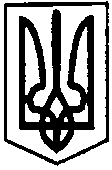 РОЗПОРЯДЖЕННЯПЕРВОЗВАНІВСЬКОГО СІЛЬСЬКОГО ГОЛОВИ 
КРОПИВНИЦЬКОГО РАЙОНУ КІРОВОГРАДСЬКОЇ ОБЛАСТІвід «03» серпня  2021 року                                                                                   №346- рс. ПервозванівкаПро оголошення конкурсу на заміщення вакантної посадипосадових осіб органу місцевого самоврядування Відповідно до статті 42 Закону України «Про місцеве самоврядування в Україні», частини 2 статті 10 Закону України «Про службу в органах місцевого самоврядування»,  розпорядження Первозванівської сільської ради  від 20 листопада 2020 року №489 «Про утворення конкурсної комісії для проведення конкурсного відбору на посади в органах місцевого самоврядування», з метою забезпечення формування дієздатного кадрового потенціалу, залучення на службу в органи місцевого самоврядування висококваліфікованих спеціалістів:1. ОГОЛОСИТИ  з 04 серпня 2021 року  конкурс на заміщення вакантних посад Первозванівської сільської ради, а саме: - головного спеціаліста (юриста) загального відділу Первозванівської сільської ради.2. ЗАТВЕРДИТИ вимоги до кандидата на заміщення вакантної посади, зазначеної у пункті 1 цього розпорядження (додаються).3. Повідомлення про оголошення конкурсу згідно з додатком, що додається, опублікувати на офіційному сайті Первозванівської сільської ради.4. Конкурсній комісії забезпечити прийом кадрових документів від претендентів на заміщення вакантної посади протягом 30 календарних днів з дня опублікування повідомлення про оголошення конкурсу.5. Контроль за виконанням даного розпорядження залишаю за собою.Сільський голова                                                                   Прасковія МУДРАК         ЗАТВЕРДЖЕНОРозпорядження сільського головивід 03 серпня 2021 року № 346-рВимогидо кандидата на заміщення вакантної посадиголовного спеціаліста загального відділу Первозванівської сільської ради Основні вимоги до кандидата:– повна вища освіта професійного спрямування ( юридична) за освітньо-кваліфікаційним рівнем магістра, спеціаліста – стаж роботи  за фахом  не менше 1 року, досвід роботи в органах місцевого самоврядування або державній службі;      – вільне володіння українською мовою, вміння нею спілкуватися;      – знання законодавства з питань функціональних обов’язків за посадою;– володіння комп’ютерною технікою та основними програмами роботи на комп’ютері;Додатокдо розпорядження сільського головивід 03 серпня 2021 року № 346-рПОВІДОМЛЕННЯпро оголошення конкурсу на заміщення вакантної посадипосадової особи місцевого самоврядуванняВідповідно до Закону України «Про місцеве самоврядування в Україні», Закону України «Про службу в органах місцевого самоврядування», розпорядження Первозванівської сільської ради  від 20 листопада 2020 року №489 «Про утворення конкурсної комісії для проведення конкурсного відбору на посади в органах місцевого самоврядування», Первозванівська сільська радаОГОЛОШУЄ КОНКУРСна заміщення вакантної посади посадової особи місцевого самоврядування – головного спеціаліста (юриста) загального відділу Первозванівської сільської ради.Основні вимоги до кандидата:повна вища освіта за освітньо-кваліфікаційним рівнем спеціаліста або магістра;      – стаж роботи  за фахом  не менше 3 років;      – вільне володіння українською мовою;      – знання Конституції України, Законів України;      – вільне володіння комп’ютером;Особи, які бажають взяти участь у конкурсі, подають до конкурсної комісії сільської ради такі документи:заяву про участь у конкурсі, в якій заявник вказує, що він ознайомлений із встановленими законодавством обмеженнями щодо прийняття та проходження служби в органах місцевого самоврядування;заповнену особову картку (форма П-2 ДС) з відповідними додатками;автобіографіярезюмедві фотокартки розміром 4х6 см;копії документів про освіту, підвищення кваліфікації, присвоєння вченого звання, присудження наукового ступеня засвідчені нотаріально або оргвідділом виконавчого комітету;декларацію про майно, доходи, витрати і зобов’язання фінансового характеру за минулий рік за формою, передбаченою Законом України «Про запобігання корупції»;копію документа, який посвідчує особу;медичну довідку про стан здоров’я (Сертифікат про проходження профілактичного наркологічного огляду (ф. №140/о) Медичну довідку про проходження обов’язкових попереднього та періодичного психіатричних оглядів (ф. №122-2/о));копію військового квитка (для військовослужбовців або військовозобов’язаних);копія трудової книжки.Особи, які працюють у апараті та виконавчих органах сільської ради і бажають взяти участь у конкурсі, зазначених документів до заяви не додають.Документи приймаються протягом 30 календарних днів з часу опублікування оголошення про проведення конкурсу.Додаткову інформацію щодо основних функціональних обов`язків, розміру та умов оплати праці можна отримати в Первозванівській сільській раді  за адресою: с.Первозванівка, вул.Гагаріна, 1. Тел: (0522) 31-61-71.Учасники конкурсу обов’язково складають іспит на перевірку та оцінку знань Конституції України, законів України  «Про службу в органах місцевого самоврядування», «Про місцеве самоврядування в Україні»,  «Про запобігання корупції», а також законодавства з урахуванням специфіки функціональних обов’язків.